LAS ABEJAS DE LA MIELDIBUJO 7.  LA VISTA DE LAS ABEJASMi nombre es tengo años,y vivo en el municipio de Dibuja cómo crees que vería una abeja obrera tu cara.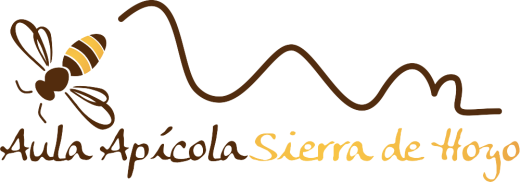 www.aulaapicolahoyo.com